ТЕХНИКИЙН ТОДОРХОЙЛОЛТНийлүүлэгдэх бараа болон холбогдох үйлчилгээ нь дор дурдсан техникийн тодорхойлолтод нийцсэн болон дүйцэхүйц байна.БАРКОД, БУГУЙВЧ ХЭВЛЭГЧИЙН ТЕХНИКИЙН ТОДОРХОЙЛОЛТБараа хүлээлгэн өгөх нөхцөл: Барааг “Эрдэнэт медикал” эмнэлэгт хүлээн авахад нийлүүлэгчийн болон хүлээн авах талуудын төлөөл байна. Нийлүүлэх барааг техникийн тодорхойлолт болон чанарын шаардлага хангаагүй гэж үзсэн барааг захиалагч хүлээн авахгүй, төлбөр хийхгүй байх эрхтэй. Бараанд холбогдох баримт бичиг: Ашиглах заавар, үйлдвэрлэгчийн чанарын баталгаа, бусад дагалдах залгуурБаглаа, боодол: Барааг тээвэрлэх, хадгалах үеийн баглаа боодолыг стандартын дагуу хийж эцсийн цэгт хүргнэ. Түүнээс  гарах бүх эрсдлийг нийлүүлэгч хариуцна.Шалгалт, туршилт: Техникийн  тодорхойлолтыг хангаж буй эсэхийг баталгаажуулах зорилгоор захиалагч, эсхүл түүний төлөөлөгч барааг  шалгах, туршилт хийх эрхтэй, Шалгалт, туршилтыг бараа нь техникийн тодорхойлолтыг хангаагүй тохиолдолд захиалагч тус бараанаас татгалзах эрхтэй ба нийлүүлэгч  тус барааг үнэ төлбөргүй солих эсвэл техникийн тодорхойлолтой нийцүүлэх бүх арга  хэмжээ авна.№Нэр төрөл Техникийн тодорхойлолттооХ/нЗураг1Цаас устгагчAU1800XA дүйцэхүйц Цаас жижиглэсэн хэмжээ: 5/32x1, 9/16 инчХагалах хурд: Минутад 6,0 футХуудасны багтаамж: 18 шЗүсэх төрөл: ЗагалмайЦаасан тэжээлийн өргөн: 8.7Сагсны хэмжээ: 6.0 галлон хогийн савСагсны багтаамж: 250 хуудасКарт бутлах : ТиймСD,DVD бутлах: ТиймКастер дугуй: ТиймХэл: Англи18 хуудасны багтаамжтай хөндлөн огтлолцол: CD, DVD, зээлийн карт, жижиг цаасны хавчааруудыг устгадагЦаас, CD, DVD, зээлийн картыг жижиг хэсгүүдэд (5/32 х 1-7/32 инч) хуваана, аюулгүй байдлын түвшин P-4Тасралтгүй 30 минутын тасралтгүй ажиллах хугацааАнти-гацал Цаасан гацалтыг арилгахын тулд автоматаар буцаах; хэт чимээгүй ажиллагааLED заагч гэрэлтэй 6.0 галлон татах савтай Зогсолт/ Хэт халалт/ Хогийн сав дүүрсэн/ Хэт ачаалал/ Хаалга онгорхой байдалБаталгаат хугацаа: 12 сар1ширхэг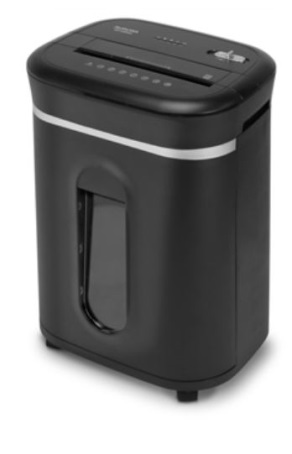 2Роутэр Cisco 3800 access points AIR-AP3802I-S-K9 дүйцэхүйцAntennas- Internal AntennasProduct Code-  2 Ethernet ports- 100/1000/2500/5000 Multigigabit Ethernet (RJ-45)- CAT 5e cabling- Higher-quality 10GBASE-T (CAT 6/6a) cabling- 100/1000BASE-T autosensing (RJ-45 - AUX port)- Management console port (RJ-45)Features-  4x4 MU-MIMO with three spatial streams- MRC- 802.11ac beamforming- 20-, 40-, 80, 160-MHz channels- PHY data rates up to 5.2 Gbps- Packet aggregation: A-MPDU (Tx/Rx), A-MSDU (Tx/Rx)- 802.11 DFS- CSD supportRegulatory Domain- S (S regulatory domain):- 2.412 to 2.472 GHz; 13 channels- 5.180 to 5.320 GHz; 8 channels- 5.500 to 5.700 GHz;, 11 channels- 5.745 to 5.825 GHz; 5 channelsSystem- - 1024 MB DRAM- 256 MB flashDimensions (W x L x H) - 8.66 x 8.68 x 2.46 in. (22 x 22 x 6.25 cm)Net Weight - 4.6 lb (2.09 kg)Баталгаат хугацаа: 12 сар4ширхэг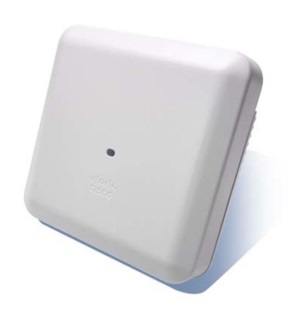 3Бар код хэвлэгчTTP-225 Series 2-Inch Performance Desktop Printers дүйцэхүйцХэвлэх арга: Шууд дулаан/дулаан дамжуулалт 203dpi x300 dpi багагүйХэвлэх хурд: 5ips хүртэл(127мм/с)Хэвлэх өргөн: 2.13(54мм)Хэвлэх урт:90”(2;286мм)RAM: 4 mb SDRAMФлаш: 8mbӨргөтгөх боломжтой флаш: micro SD карт уншигч 4 gb хүртэлЗүсэгч: Гилотин таслагч(Бүрэн зүсэх эсвэл хэсэгчлэн зүсэх)Интерфейсүүд: USB 2.0 , RS-232 ,Дотоод Ethernet, 10/100 Mbps ,Bluethooth Хяналтын самбар: 1 тэжээлийн товчлуур ба 1 LED (3 өнгө: ногоон, шар, улаан асна)Дэлгэц: Товчлуур бүхий LCD-1,LED-1Шошгоны дотоод багтаамж: 5”(127mm) ODӨнхрөх хэмжээ: 5Туузны урт өргөн: 90м x 2.20”-2.28”(56-58mm)Хэвлэх өргөн: 0.59”-2.36”(15-60mm)Хэвлэх мэдээллийн гол диаметр: 1”1,5(25,4-38mm)Хэвлэх төрөл: Үргэлжилсэн, Хар тэмдэгт, Бугуйвчны гадна,Ховилтой,Нугалсан, Ховилоо мэдрэгчПрограмчлалын хэл: TSPL-EZDДагалдах хэрэгсэл: Шошго таслагч, Цэвэрлэх модуль2ширхэг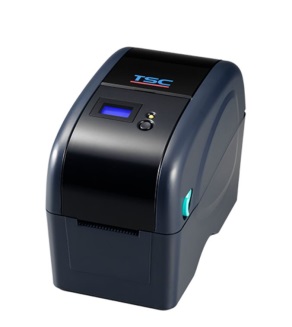 4Иж бүрэн компьютерДэлгэцDell U2723QE monitor 27inch дүйцэхүйцДэлгэцийн харьцаа: 16:9, Дэлгэцийн хэмжээ: 27" инчДэлгэц: LED , Дэлгэцийн самбар: IPSДэлгэцийн Нягтаршил : 60 Гц давтамжтай FHD 3840 x 2160Дэлгэцийн төрөл: Full HDОролт гаралт: DisplayPort, VGA, HDMI, USB 3.2 Gen 1 дээш, 4 x USB 3.2 Аудио гаралт LAN RJ 45 Цахилгаан кабельГэрэлтүүлэг: 400 cd/m²Харах өнцөг: 178°/178° ПроцессорDell Optiplex  New Tower Plus  дүйцэхүйцПроцессор модель - Intel Core i7Санах ой-16 GB: 2 x 8 GB, DDR5Хардны төрөл- M.2 2230 512GB PCIe NVMe SSD Class 35Багтаамж-512GbGraphics- Intel® GraphicsҮйлдлийн систем- Win 11 Pro Албан ёсны лицезтэйOptical Drive-8x DVD+/-RW 9.5mm Optical Disk DriveInterface- LAN 1000Урд: 
PowerShare-тай 1 USB 2.0 (480 Mbps) порт 1 USB 2.0
(480 Mbps) Порт
1 USB 3.2 Gen 2x2 (20 Gbps) Type-C ®  Порт
1 USB 3.2 Gen 2 (10 Gbps) Порт
1 Universal Audio Jack
Арын:
3 USB 3.2 Gen 1 (5 Gbps) портууд
3 DisplayPort™ 1.4a портууд
SmartPower асаалттай 2 USB 2.0 (480 Mbps) портууд
1 USB 3.2 Gen 2 (10 Gbps) порт
1 RJ-45 (1 Gbps) Ethernet порт
1 дахин Даалгаврын шугамын гаралтын/Line-in аудио порт
1 Видео порт (HDMI 2.1/DisplayPort™ 1.4a/VGA/USB 3.2 Gen 2 (10 Gbps) Type-C ®  порт нь DisplayPort™ Alt горимтой) 
1 Цуваа портMouse / Keyboard- Dell Pro Wireless Keyboard and Mouse - KM5221W Black - US EnglishБаталгаат хугацаа: 12 сар 2ширхэг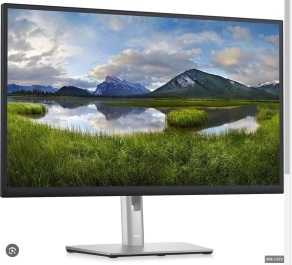 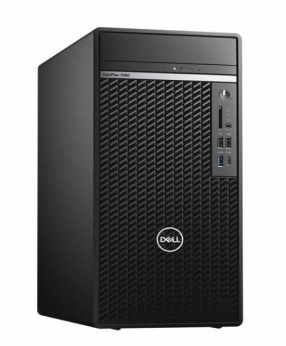 5Баримт хэвлэгчSPRT 88 SP-POS88V дүйцэхүйцХэвлэх арга: Дулаан дамжуулалт 8dots/mmХэвлэх өргөн: 72мм TPH 120кмХэвлэх хурд: 250мм/сАвтомат таслагч:1000000 зүсэлтЦаасны хэмжээ: Хамгийн ихдээ 80mm x 80mm Цаасны өргөн: 79.5 x 0.5mmЦаасны төрөл: Энгийн дулаан дамжуулдаг цаас, Хар тэмдэгт цаас Программ хэл: WindowsИнтерфейс: USB 2.0 Цуваа/USB/Ethernet/Зэрэгцээ/RS232+USB+Ethernet/USB+Ethernet+WiFi(2.4G) / USB+Bluetooth(2.0/4.0)Тойм хэмжээ: 200x150x139мм(L×W×H)Тэжээл: DC24V±10%, 2АХайрцагт дагалдах зүйлс : Users manual, Power supply, Interface cable, CD Driver1ширхэг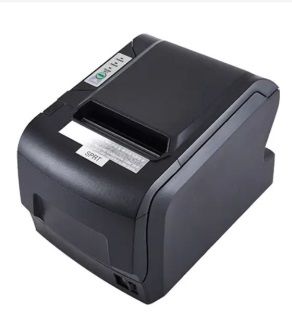 6НөүтбүүкDell XPS 13 9320 plus Laptop  дүйцэхүйцПроцессор13-р үеийн Intel® Core™ i7-1360P (18 МБ кэш, 12 цөм, 5.00 ГГц хүртэл Турбо) TouchҮйлдлийн систем: Windows 11 Pro, АнглиГрафик карт: Intel® Iris® Xe графикДэлгэц: 13.4", UHD+ 3840x2400, 60Гц, мэдрэгчтэй, тусгалын эсрэг, 500 нит, InfinityEdgeСанах ой : 16 ГБ: LPDDR5, 6000 MT/s (самбарт), хос сувагХадгалах: 1 TB, M.2, PCIe NVMe, SSD512GbӨнгө: ПлатинумMicrosoft Office: Microsoft Office-ийн лиценз байхгүй Зөвхөн 30 хоногийн туршилтын саналГар Англи: Англи хэлний арын гэрэлтүүлэгтэй гарПортууд: 2 x Thunderbolt™ 4 (DisplayPort болон цахилгаан дамжуулах төхөөрөмжтэй USB Type-C™)
USB-C-аас USB-A 3.0 адаптер (хайрцагт багтсан)
USB-C-аас 3.5 мм-ийн чихэвч адаптер (хайрцаганд орсон)Слотууд: Хэмжээ ба жин Өндөр: 15,28 мм (0,60 инч)
Өргөн: 295,30 мм (11,63 инч)
Гүн: 199,04 мм (7,84 инч)
Эхлэх жин: 1,23 кг (2,71 фунт)*  FHD+ эсвэл 4K+-ийн хувьд 1,26 кг (2,77 фунт)* OLED-тэйКамер: 720p 30 fps HD RGB камер, 400p 30 fps IR камер, хос массив микрофонАудио болон чанга яригч: Хос стерео чанга яригч (жиргээгч + woofer), Realtek ALC1319D, 2 Вт x 2 = нийт 4 ВтЯвах эд анги:Гадна явах эд ангийн материал хөнгөн цагаанУтасгүй *Intel® Killer™ Wi-Fi 6E 1675 (AX211), 2x2, 802.11ax, Bluetooth® утасгүй картҮндсэн батерей: 3 Cell, 55 Wh, нэгдсэнЗайны ашиглалт: FHD+ мэдрэгчтэй 14 цаг хүртэл*Хүч: 60 Вт хувьсах гүйдлийн адаптер, USB Type-CБаталгаат хугацаа: 12 сар1ширхэг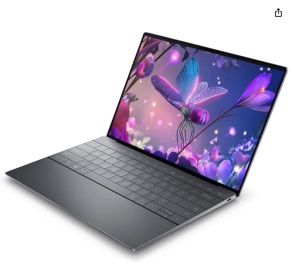 7Принтер олон үйлдэлтCanon image CLASS MF441dw дүйцэхүйцХэвлэх технологи: Олон үйлдэлт лазер принтерХэвлэх өнгө: Хар цагаанҮйлдэл: Хэвлэх, Хувилах, СканерХэвлэлийн дээд хэмжээ: A4Хүрээгүй хэвлэх эсэх:ҮгүйЦаасны дээд зузаан: 163 грЦаас агуулах хэмжээ: 250 хуудасМинутад хэвлэх хуудас A4, хар цагаан: 33 ppmХэвлэх нягтаршил: 600 x 600 dpiХоёр талдаа хэвлэх эсэх: ТиймСкан төрөл: 1 таталтаар 2 талыг скан хийнэ (PDS/Single pass)LAN оролт: ТиймWi-Fi холболт: ТиймХорын тоо: 1 ширхэгХороор хэвлэх стандарт хуудасны тоо: 3100 хуудасҮйлдлийн систем: Windows, Windows Server, Mac OS, LinuxСард хэвлэвэл зохих дээд хэмжээ: 80000 хуудасБаталгаат хугацаа: 12 сар1ширхэг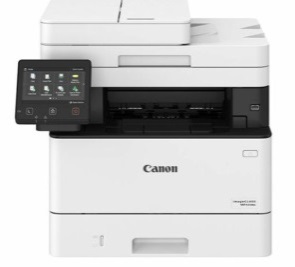 8Суурин утасGrandstream GXp2170 дүйцэхүйцДэлгэц: 4.3 инчийн (480x272) өнгөт LCD дэлгэц, 48 дэлгэцэн дээрх дижитал тохиргоотой BLF/хурдан залгах товчлуурШугам:12 dual-color line keys (with 6 SIP accounts), 5 XML programmable context-sensitive soft keysEHS-д нийцсэн Plantronics-ийн чихэвчийг дэмждэгМэдээлэл импортлох, экспортлох зориулалттай USB порттойАудио: HD AudioNetwork interface: Dual switched auto-sensing 10/100/1000 Mbps Gigabit Ethernet ports with integrated PoE Bluetooth Бусад хайрцагт дагалдах хэрэгсэл: тэжээлийн адптер, сүлжээний утас160 хүртэлх харилцагчид BLF/хурдан залгах хандалтын дөрвөн хүртэлх GXP2200EXT модулийг дэмждэгБаталгаат хугацаа: 12 сар4ширхэг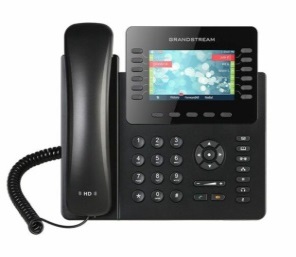 9Сүлжээ свичCisco Catalyst C2900L 24Px-E дүйцэхүйцBandwith-80GB C9200L-24P-4G-EDimension-4.4 x 44.5 x 28.8 cmMemory-4GB-2Total number of MAC addresses-16,000Interface-24-port 1G POE+With SFP4x1Total number of IP addresses-14,000Flash-4 GBDRAM-2 GBSwitching capacity-56 GbpsForwarding rate-41.66 MppsPOWER SUPPLY- PWR-C5-600WAC x 2STACK- STACK-T4-50CMБаталгаат хугацаа: 12 сар баталгаат хугацаандаа засвар үйлчилгээг гэрээний дагуу хийх Суурилуллат холболтын ажлыг хийх1ширхэг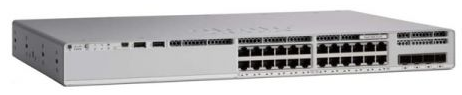 10Гадна камер Hikvision 4MP 25x Network IR PTZ Camera with Bracket/ DS-2DE4425IW-DE- 1 RJ45 10 M/100 M Ethernet, PoE+  дүйцэхүйцNetwork Storage- Built-in memory card slot, support Micro SD/SDHC/SDXC, up to 256 GB; NAS (NPS, SMB/ CIPS), ANRNetwork Protocols- IPv4/IPv6, HTTP, HTTPS, 802.1x, Qos, FTP, SMTP, UPnP, SNMP, DNS, DDNS, NTP, RTSP, RTCP,RTP, TCP/IP, UDP, IGMP, ICMP, DHCP, PPPoE, BonjourAPI- Open-ended, support ONVIF, ISAPI, and CGI, support HIKVISION SDK and Third-Party Management PlatformClient - iVMS-4200, iVMS-4500, iVMS-5200, Hik-ConnectWeb Browser- IE 8 to 11, Chrome 31.0 to 44, Firefox 30.0 to 51Resolution- Up to 2560 × 1440 pixels @ 30fps (4MP)Image Sensor- 1/2.8" Progressive Scan CMOS SensorZoom-25x optical zoom, 16x digital zoomPTZ-Movement Range (Tilt):From -15° to 90° (auto-flip),  Tilt Speed Configurable, from 0.1°/s to 80°/s,Preset Speed: 80°/sProportional Zoom: SupportPresets: 300Patrol Scan: 8 patrols, up to 32 presets for each patrolPattern Scan: 4 pattern scans, record time over 10 minutes for each scan Power-Off Memory: SupportPark Action: Preset/PatternScan/Patrol Scan/AutoScan/TiltScan/RandomScan/Frame Scan/Panorama Scan 3D Positioning: SupportNight Vision- Built-in IR LEDsEffective IR Distance: Up to 100 metersSmart Features-Motion detection, video tampering alarm, exception, alarm input and output,Intrusion Detection, Line Crossing Detection, Region Entrance Detection, Region Exiting Detection, Object Removal Detection, Unattended Baggage Detection, Audio Exception Detection, ANR (Automatic Network Replenishment), Dual-VCAROI- Main stream, sub-stream and third stream respectively support four fixed areas.Image-Main stream, sub-stream and third stream respectively support four fixed areas.Video Compression- H.265+/H.265 video compression for efficient storageVideo Bitrate-32 Kbps to 16384 KbpsAudio Compression-G.711alaw/G.711ulaw/G.722.1/G.726/MP2L2/PCMFocal Length-4.8 mm to 120 mmWeatherproof- IP66Humidity-90%Dimension-164.5 mm × 290 mmWorking Temperature-30°C to 65°CProtection level- IP66 Standard, TVS 4000V Lightning Protection, Surge Protection and Voltage Transient ProtectionPower-12 VDC, 2.0 A and PoE (802.3 at), 42.5 to 57 VDC, 0.6 A, class4Max.: 18 W, including max. 7W for IRWeight-2kgБаталгаат хугацаа: 12 сар3ширхэг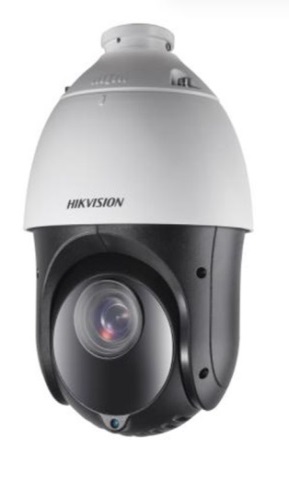 11Дотор камер Hikvision-DS-2CD1143G0-I дүйцэхүйцЗургийн мэдрэгч: 1/3 ″ дэвшилтэт скан CMOSПиксел: 4MPIR зай: 30 м хүртэлх IR хүрээБусад: Зан үйлийн шинжилгээ: Шугаман хөндлөн огтлолцлыг илрүүлэх, халдлагыг илрүүлэх
Шугам огтлолцох илрүүлэх: Урьдчилан тодорхойлсон виртуал шугамыг гатлах
Халдлага илрүүлэх: Урьдчилан тодорхойлсон виртуал бүсэд нэвтэрч, тэнүүчлэх
Илрүүлэх/Таних: Нүүр илрүүлэхЛинз: Фокусын урт 2.8mmАпертур: F2.0Харах өнцөг: хэвтээ FOV 98.0°, босоо FOV 53.1°, диагональ FOV 114.7°Хэмжээ: Ø111 мм × 82.4 ммЖин: 360 грХүч: Эрчим хүчний хангамж:
12 VDC ± 25%, 5.5 мм коаксиаль тэжээлийн залгуур
PoE (802.3af, 3-р анги)
Эрчим хүчний хэрэглээ ба гүйдэл:
12 VDC, 0.4 A, Макс: 5 Вт
PoE: (802.3af, 36 В-оос 57 В хүртэл), 0.2 А-аас 0.13 А хүртэл, Макс: 7 ВтИнтерфэйс:  Ø5.5 мм коаксиаль тэжээлийн залгуур 1 RJ45 10 М/100 М өөрөө дасан зохицох Ethernet порт Гэрэлтүүлгийн өнгө: 0.01 Lux @(F1.2, AGC ON), 0.028Lux @ (F2.0, AGC ON)
Хурд: 1/3 сек-ээс 1/100, 000 сек
өдөр &Шөнө: IR таслах шүүлтүүр
Дижитал дуу чимээг бууруулах: 3D DNR
WDR өнцгийн тохируулга: 0°-аас 355° хүртэл, Хазайлт: 0°-оос 70 хүртэл
Линзний бэхэлгээ: M12Баталгаат хугацаа: 12 сар6ширхэг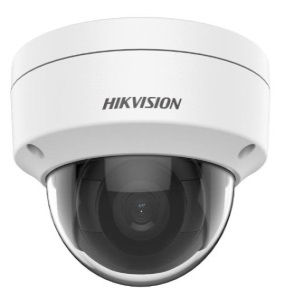 №Баркод, бугуйвч хэвлэгчийн нэр, маркТавигдах шаардлагаТавигдах шаардлагаТавигдах шаардлагаТооХ/нЗураг /дүйцэх/Зураг /дүйцэх/Зураг /дүйцэх/Зураг /дүйцэх/1GP3200TLA2’’Thermal label printer дүйцэхүйц1.	Хэвлэх хурд дээд тал нь 8 инч/сек хүртэл хурдтай 2.	Төрөл бүрийн хэмжээтэй шошгын цаасыг хэрэглэхэд зориулагдсан байх3.	Стандартад нийцсэн 25-60 мм хүртэл өргөнтэй зөөвөрлөгчийг дэмжих хэмжээний4.	Автоматаар температур тохируулгатай5.	Хар тэмдэг илрүүлэгчтэй6.	Дугуйны буланд гулсахаас сэргийлэгчтэй7.	Ашиглахад хялбар8.USB холболтоор холбогддог.8. Баталгаат хугацаа 6 сар1.	Хэвлэх хурд дээд тал нь 8 инч/сек хүртэл хурдтай 2.	Төрөл бүрийн хэмжээтэй шошгын цаасыг хэрэглэхэд зориулагдсан байх3.	Стандартад нийцсэн 25-60 мм хүртэл өргөнтэй зөөвөрлөгчийг дэмжих хэмжээний4.	Автоматаар температур тохируулгатай5.	Хар тэмдэг илрүүлэгчтэй6.	Дугуйны буланд гулсахаас сэргийлэгчтэй7.	Ашиглахад хялбар8.USB холболтоор холбогддог.8. Баталгаат хугацаа 6 сар1.	Хэвлэх хурд дээд тал нь 8 инч/сек хүртэл хурдтай 2.	Төрөл бүрийн хэмжээтэй шошгын цаасыг хэрэглэхэд зориулагдсан байх3.	Стандартад нийцсэн 25-60 мм хүртэл өргөнтэй зөөвөрлөгчийг дэмжих хэмжээний4.	Автоматаар температур тохируулгатай5.	Хар тэмдэг илрүүлэгчтэй6.	Дугуйны буланд гулсахаас сэргийлэгчтэй7.	Ашиглахад хялбар8.USB холболтоор холбогддог.8. Баталгаат хугацаа 6 сар1ш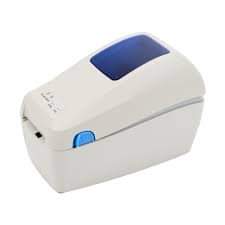 Үйлчлүүлэгч /өвчтөн/ таних бугуйвчҮйлчлүүлэгч /өвчтөн/ таних бугуйвчҮйлчлүүлэгч /өвчтөн/ таних бугуйвчҮйлчлүүлэгч /өвчтөн/ таних бугуйвчҮйлчлүүлэгч /өвчтөн/ таних бугуйвчҮйлчлүүлэгч /өвчтөн/ таних бугуйвчҮйлчлүүлэгч /өвчтөн/ таних бугуйвчҮйлчлүүлэгч /өвчтөн/ таних бугуйвчҮйлчлүүлэгч /өвчтөн/ таних бугуйвчҮйлчлүүлэгч /өвчтөн/ таних бугуйвч1Баркод, бугуйвч хэвлэгчийн нэр, маркХэмжээӨнгө хэлбэрТавигдах шаардлагаТавигдах шаардлагаТавигдах шаардлагаТавигдах шаардлагаТооХ/нЗураг /дүйцэх/Үйлчлүүлэгч /өвчтөн/ таних бугуйвч дүйцэхүйцХэмжээ1. Том хүн-270 ммНийт 4 өнгө байхТом хүн1.Цагаан- Баркод машинаар хэвлэх боломжтой цаасны тоо - 10 ороолт /1 ороолтондоо 100ш  /2.Улаан – 2 ороолт /1 ороолтондоо 100ш  /3.Шар – 4 ороолт /1 ороолтондоо 100ш  /4. Ягаан- 5 ороолт /1 ороолтондоо 100ш  /1. Бугуйн зүүлт нь  бат, бөх, уян, зөөлөн нано материалтай, үйлчлүүлэгчийн гарт эвтэйхэн , ус , спирт, саван гэх мэт зүйлд арилахгүй, бактер, нянгийн эсрэг зөвхөн нэг удаагийн хэрэглээ харшил үүсгэхгүй , арьс цочроохгүй,үрэхгүй материалтай байх2. snap button-тай байх3. Хэмжээг тохируулах боломжтой1. Бугуйн зүүлт нь  бат, бөх, уян, зөөлөн нано материалтай, үйлчлүүлэгчийн гарт эвтэйхэн , ус , спирт, саван гэх мэт зүйлд арилахгүй, бактер, нянгийн эсрэг зөвхөн нэг удаагийн хэрэглээ харшил үүсгэхгүй , арьс цочроохгүй,үрэхгүй материалтай байх2. snap button-тай байх3. Хэмжээг тохируулах боломжтой1. Бугуйн зүүлт нь  бат, бөх, уян, зөөлөн нано материалтай, үйлчлүүлэгчийн гарт эвтэйхэн , ус , спирт, саван гэх мэт зүйлд арилахгүй, бактер, нянгийн эсрэг зөвхөн нэг удаагийн хэрэглээ харшил үүсгэхгүй , арьс цочроохгүй,үрэхгүй материалтай байх2. snap button-тай байх3. Хэмжээг тохируулах боломжтой1. Бугуйн зүүлт нь  бат, бөх, уян, зөөлөн нано материалтай, үйлчлүүлэгчийн гарт эвтэйхэн , ус , спирт, саван гэх мэт зүйлд арилахгүй, бактер, нянгийн эсрэг зөвхөн нэг удаагийн хэрэглээ харшил үүсгэхгүй , арьс цочроохгүй,үрэхгүй материалтай байх2. snap button-тай байх3. Хэмжээг тохируулах боломжтой198 ороолт буюу 19,800 ш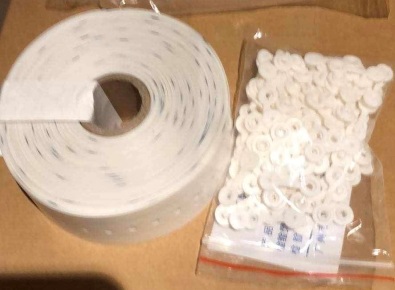 